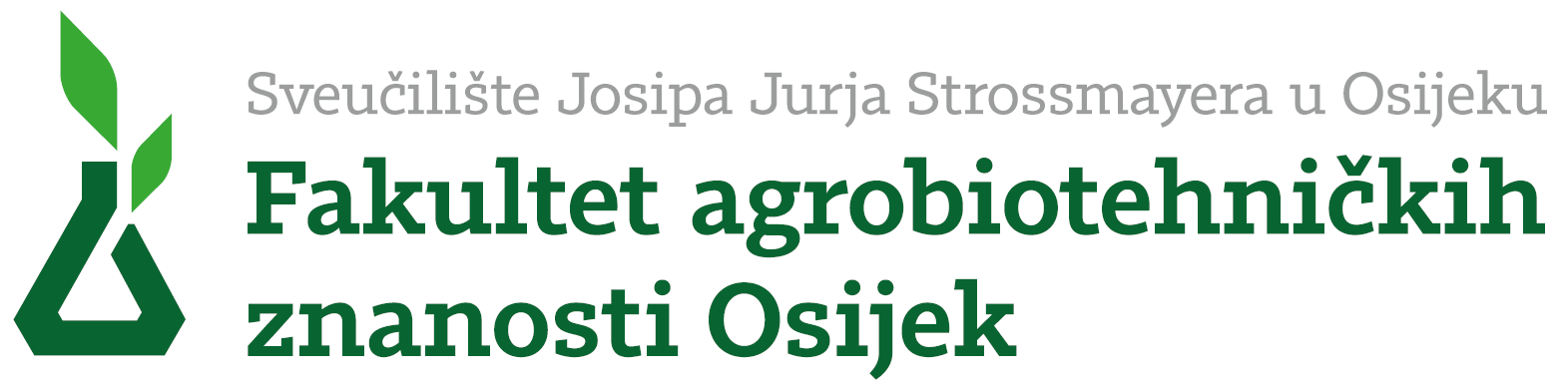 Ime Prezime, zvanjepolaznik        . godine poslijediplomskog sveučilišnog (doktorskog) studija„Poljoprivredne znanosti“ smjer                                             . Ulica i broj, MjestoVijeću smjera Doktorskog studijaPovjerenstvu za stjecanje doktorata znanostiFakultetskom vijećuPredmet: Zahtjev za imenovanje komentora za izradu doktorske diseratcijeOdlukom koju je Fakultetsko vijeće Fakultea agrobiotehničkih znanosti Osijek Sveučilišta Josipa Jurja Strossmayera u Osijeku donijelo na       sjednici akademske       godine dana 15. listopada 2015. godine prihvaćena je pozitivna ocjena teme doktorske disertacije pristupnika Ime Prezime, zvanje, iz biotehničkog znanstvenog područja, znanstvenog polja poljoprivreda. Pozitivna ocjena doktorske disertacije pod naslovom:"     "prihvaćena je na temelju pozitivnog izvješća i ocjene Povjerenstva za ocjenu teme u sastavu:prof. dr. sc. Ime Prezime – predsjednik prof. dr. sc. Ime Prezime – član prof. dr. sc. Ime Prezime – članNa istoj sjednici Fakultetsko vijeće imenovalo je  prof. dr. sc. Ime Prezime za mentora za savjetodavni rad pri izradi doktorske disertacije.S obzirom da Pravila o poslijediplomskom sveučilišnom (doktorskom) studiju „Poljoprivredne znanosti“  u članku 59. propisuju mogućnost imenovanja komentora za savjetodavni rad pri izradi doktorske disertacije, molim Povjerenstvo za stjecanje doktorata znanosti i Fakultetsko vijeće da imenuje prof. dr. sc. Ime Prezime za komentora za savjetodavni rad pri izradi doktorske disertacije. Ova molba temelji se na načelu da se za komentora može predložiti (navesti razlog prijedloga imenovanja komentora prema članku 59), kako je navedeno u članku 59. Pravila.Osijek, 15. listopada 2015.Suglasnost mentora:						Suglasnost predloženog komentora:prof. dr. sc. Ime Prezime     					    prof. dr. sc. Ime Prezime                                                    Suglasnost Voditelja smjera:	Podnositelj prijave:prof. dr. sc. Ime Prezime						Ime Prezime, zvanje